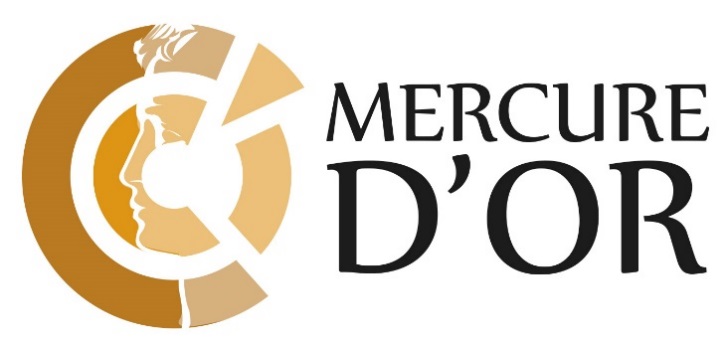 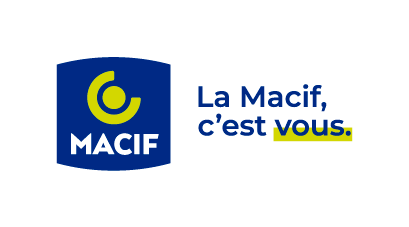 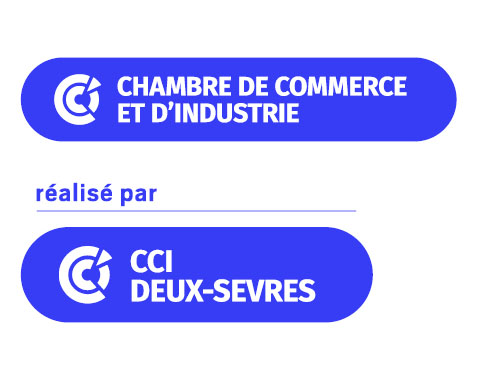 Challenge National du Commerce et des Services 2023Organisé par CCI France en partenariat avec la MACIFDOSSIER DE CANDIDATURENOM (M, Mme, ou M et Mme)	PRENOM	RAISON SOCIALE :	ENSEIGNE PRECISE : 	ACTIVITE PRINCIPALE	ADRESSE	CODE POSTAL ET VILLE	TEL FIXE	MOBILE	COURRIEL	SITE INTERNET	FACEBOOK ____________________________   TWITTER ________________________RESSORTISSANT DE LA CCI DE 	DATE DE DEBUT D’ACTIVITE	FORME JURIDIQUE	SIREN	Si vous avez déjà obtenu un « Mercure d’Or », merci de préciser en quelle année 	Le dossier complet est composé d’une première partie commune à toutes les catégories et des parties spécifiques pour chaque catégorie concernée. 1. Création ou reprise d’entreprise (partie spécifique page 11)Catégorie ouverte aux entreprises ayant 2 exercices comptables complets minimum et moins de 5 ans d’activité à la date de dépôt du dossier. 2. Innovation commerciale (partie spécifique page 13)Catégorie ouverte aux entreprises ayant 2 exercices comptables complets minimum à la date de dépôt du dossier. 3. Adhésion à un réseau de commerce indépendant organisé      3.1Membre d’un réseau de commerce indépendant organisé          Indépendant    ou     3.2 Créateur d’un réseau de commerce indépendant organisé (partie spécifique page 15) – ( Merci de ne remplir que la sous-catégorie qui vous concerne)Catégorie ouverte aux entreprises ayant 2 exercices comptables complets minimum à la date de dépôt du dossier. 4. Apprentissage – Formation – Développement du personnel (partie spécifique page 19)Catégorie ouverte aux entreprises ayant 2 exercices comptables complets minimum à la date de dépôt du dossier. 5. Développement économique et commercial (partie spécifique page 21)Catégorie ouverte aux entreprises ayant 2 exercices comptables complets minimum à la date de dépôt du dossier. 6. E-commerce et transition numérique (partie spécifique page 24)Catégorie ouverte aux entreprises ayant 2 exercices comptables complets minimum à la date de dépôt du dossier. 7. Commerce non sédentaire (partie spécifique page 26)Catégorie ouverte aux entreprises ayant 2 exercices comptables complets minimum à la date de dépôt du dossier. 8. Commerce rural (partie spécifique page 28)Catégorie ouverte aux entreprises ayant 2 exercices comptables complets minimum à la date de dépôt du dossier, et implantées sur une commune rurale de moins de 2000 habitants répondant à la définition de l’INSEE. Cliquez sur cette  pour vérifier si votre commune est éligible.  9. Economie Sociale et Solidaire (partie spécifique page 30)Catégorie ouverte aux entreprises ayant 2 exercices comptables complets minimum à la date de dépôt du dossier. 10. Performance Ecologique (partie spécifique page 32)Catégorie ouverte aux entreprises ayant 2 exercices comptables complets minimum à la date de dépôt du dossier. 11. Jeune Pousse (partie spécifique page 34)Catégorie ouverte aux autoentrepreneurs qui ont moins de 2 ans d’activité à la date de dépôt du dossier. 1ère PARTIE : COMMUNE A TOUTES LES CATEGORIES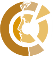 1-1   L’ENTREPRISE ET SON DIRIGEANTPrésentez en quelques lignes les points forts et les caractéristiques de votre entreprise qui ont motivé le choix de candidater au Challenge du Commerce et des Services.Votre parcours professionnel et l’historique de votre entreprise.Le conjoint participe-t-il à la vie de l’entreprise ?Si oui quel est son statut ?  Avez-vous été récompensé en 2022 dans le cadre d’une opération organisée par une CCI locale, départementale, territoriale ou régionale ?CCI organisatrice : 	Opération : 	Récompense obtenue : 	Date d’obtention 	1-2   IMPLANTATION - PRODUITS - CLIENTELE - CONCURRENCE - FOURNISSEURSSituation géographiqueNombre d’habitants de votre localité : 	Surface de vente de votre entreprise :	3 photos minimum sont à insérer dans ce dossier, et devront également être mises en annexe (qualité JPG 300 dpi)1 de l’extérieur du magasin1 de l’intérieur du magasin1 du commerçant et/ou de son équipe de venteDes photos complémentaires légendées pourront également être intégrées dans le dossier (produits, réalisations, articles de presse , …).Quels sont les produits et services vendus par votre entreprise ?Vos clients ?Leur répartition  Particuliers	% Professionnel 	% Collectivités 	% Clientèle touristique 	% Clientèle de passage 	%Disposez-vous d’un fichier clients ? Si oui, de combien d’adresses ?___________________Zone de chalandise Locale 	% Départementale/régionale 	% Nationale 	% Internationale 	%Connaissez-vous votre zone de chalandise en nombre d’habitants ? Si oui, combien ?____________Vos principaux concurrents identifiés :		________________________________________________________________________________________________________________________________________________________________________________________________________________________________________________________________________________________________________Vos fournisseurs : (précisez votre politique d’achat et/ou vos principaux fournisseurs)		______________________________________________________________________________________________________________________________________________________________________________________________________________________________	__________________________________________________________________________1-3 ASPECTS FINANCIERSJoindre en annexe les éléments comptables suivants : bilan simplifié, tableau détaillé des immobilisations, compte de résultat détaillé, Soldes Intermédiaires de Gestion des trois dernières années (Une seule année pour les entreprises concourant dans les catégories « Création ou Reprise d’entreprise » et/ou « Innovation commerciale Qualité » et/ou « E-commerce »).Etude de votre secteur d’activitéEst-il ? En croissance	 Mature	 En déclinActivité et rentabilité de l’activité présentée (Ne pas remplir pour la catégorie « Jeunes Pousses »)Emplois du point de vente présenté1- 4 TRANSITION ECOLOGIQUELa raréfaction de certaines matières premières et la crise énergétique ont modifié en profondeur les habitudes et les comportements des consommateurs. Que ce soit par conviction ou par nécessité, les commerçants doivent s’adapter à ce contexte.Racontez en quelques lignes quelles actions vous avez mis en place pour faire face à ces changements tout en limitant vos impacts sur l’environnement (énergie, eau, déchets, mobilité développement d’une offre éco-responsable).   _________________________________________________________________________VOUS VENEZ DE COMPLETER LA PARTIE COMMUNE A TOUTES LES CATEGORIESReportez-vous désormais à la ou aux parties spécifiques POUR LAQUELLE OU lesquelles vous candidateZ 1. Création ou Reprise d’entreprise page 11 2. Innovation commerciale page 13 3. Adhésion à un réseau de commerce indépendant organisé page 15         Sous-catégorie 3.1 : Membre d’un réseau de commerce indépendant organisé          Indépendant        ou         Sous-catégorie 3.2 : Créateur d’un réseau de commerce indépendant organisé         (Merci de ne remplir que la sous-catégorie qui vous concerne) 4. Apprentissage – Formation – Développement du personnel page 19 5. Développement économique et commercial page 21 6. E-commerce et transition numérique page 24 7. Commerce non sédentaire page 26 8. Commerce rural page 28 9. Economie Sociale et Solidaire page 30 10. Performance Ecologique page 32 11. Jeune Pousse page 34  2ème PARTIE : LES CATEGORIES> 1. Catégorie : 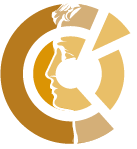 CREATION ou REPRISE D’ENTREPRISEDepuis la création ou la reprise de votre entreprise :Quelles sont les actions (approche marché, …) et / ou formations suivies en amont de la création ou de la reprise et depuis votre installation ?Quels sont les investissements réalisés depuis l’ouverture ?3- L’évolution de l’activité depuis la création ou la reprise de votre entreprise est-elle significative ? (comparaison avec vos prévisions ? Avez-vous pu créer ou maintenir des emplois ? Votre activité vous permet-elle de vous rémunérer si oui de combien ? Avez-vous développé de nouveaux points de vente ou augmenté votre surface commerciale ? … ) Apportez les arguments nécessaires en complément des informations chiffrées répertoriées en rubrique 1-3 Aspects financiers » de la partie commune4 - Quels sont les moyens de communication mis en place pour vous faire connaître ? (réseaux sociaux, site internet, communication locale, … )Quelles sont les actions commerciales mises en œuvre pour promouvoir votre activité ? Précisez les résultats obtenus.5 - Quelle est votre implication dans la vie locale ? (adhésion UC, associations locales, clubs, partenariats, collectivités, …)> 2. Catégorie : Innovation CommercialEQuel concept original avez-vous développé ? Quels sont les moyens de communication mis en œuvre pour le faire connaître et quelles sont les actions commerciales réalisées pour pérenniser votre concept ? Avez-vous mis en place des démarches d’amélioration au sein de votre entreprise (certification, environnement, sécurité, qualité, ...) et lesquelles ? Quels sont les résultats obtenus ?Quelle est l’évolution de votre activité ? (chiffre d’affaires, rentabilité, emplois créés, nouveaux points de vente, …)Apportez les arguments nécessaires en complément des informations chiffrées répertoriées en rubrique 1-3 Aspects financiers » de la partie commune.Quelle est votre implication dans la vie locale ?(adhésion UC, associations locales, clubs, partenariats, collectivités, …)> 3. Catégorie : ADHESION A UN RESEAU DE COMMERCE INDEPENDANT ORGANISE Sous-catégorie 3.1 : Membre d’un réseau de commerce organisé indépendant (commerce associé ou franchisé)Précisez quelles sont vos fonctions et votre implication au sein de votre réseau (participation à des commissions, responsabilité au sein du réseau, formation, ...) et la fréquence de participation ?Les actions proposées dans le cadre de votre réseau sont-elles suivies régulièrement au sein de votre point de vente ? Et quelles sont vos propres actions et leur fréquence ?Quel est la performance économique de votre entreprise en comparaison avec les autres points de vente du réseau ? L’adhésion à un réseau a-t-elle été déterminante dans le développement de votre entreprise ? (développement du chiffre d’affaires, création de nouveaux points de vente, emplois, ...)Apportez les arguments nécessaires en complément des informations chiffrées répertoriées en rubrique 1-3 Aspects financiers » de la partie commune.Quelle est votre implication dans la vie locale ? (adhésion UC, associations locales, clubs, partenariats, collectivités, …)Sous-catégorie 3.2 : Créateur d’un réseau de commerce organisé indépendant (commerce associé ou franchiseur)Merci de décrire brièvement votre concept. En quoi votre savoir-faire est-il original ?Quelles raisons vous ont poussé à vous développer en franchise (ou commerce associé) ?Quelle est la taille de votre réseau aujourd’hui et votre rythme de développement ?Comment est organisée l’animation de votre réseau ? (réunions, visites, convention, commissions …) ?Encouragez-vous vos franchisés à participer à la vie locale de leur commune ? Et quelles sont les actions concrètes mises en place par ces derniers dans ce sens ?> 4. Catégorie : APPRENTISSAGE - FORMATION - DEVELOPPEMENT DU PERSONNELL’entreprise a-t-elle mis en place une politique de management ? (mobilisation et écoute du personnel, conditions de travail, délégation de pouvoir, formation, GPEC - Gestion Prévisionnelle des Emplois et des Compétences, polyvalence, autres démarches, …)Quelle est votre politique de recrutement ?Quelle est la rotation du personnel au sein de votre entreprise ?Quelle est votre implication en matière de formation d’apprentis, de stagiaires ? (nombre de jeunes accueillis, formés, participation aux jurys d’examen, à l’enseignement dans les écoles, partenariat, …)Quelles sont les actions de communication mises en place dans votre entreprise pour valoriser votre activité et votre personnel ? (précisez les différents supports : médias, réseaux sociaux, site internet, presse, …)> 5. Catégorie : DEVELOPPEMENT ECONOMIQUE ET COMMERCIAL Evolution de l’entreprise (implantation)Les aspects financiers et les investissements Activité et rentabilité de l’ensemble des points de vente L’évolution de votre chiffre d’affaires est-elle significative ? La rentabilité est-elle marquante ? Quels sont les investissements réalisés au cours des 3 dernières années ?
Apportez les arguments nécessaires en complément des informations chiffrées répertoriées en rubrique 1-3 Aspects financiers » de la partie commune.Investissements réalisésAvez-vous eu recours à un emprunt, pour quel montant, avec quel organisme prêteur ?Si oui, lequel ?Evolution de l’emploi sur l’ensemble des points de venteEvolution de l’offre commerciale et de votre clientèle ?Avez-vous développé votre offre commerciale (gamme de produits, nombre de références, nouvelles marques, ...) et / ou votre clientèle de manière significative ?Quelles sont les actions commerciales et de communication mises en œuvre ?(indiquez les différentes actions de promotion ou d’animation, la communication web, la mise en place d’une carte de fidélité, …)> 6. Catégorie : e.COMMERCE ET TRANSITION NUMERIQUE1- Quels sont vos moyens de vente en ligne pour vos produits et services ? (site internet e-commerce de l’entreprise avec moyens de paiement et de livraison par exemple le click-and-collect / modes de livraison / coûts de livraison, marketplace, …) 2-   Quel est l’impact de votre boutique en ligne sur votre activité ? (le C.A. généré en ligne détient-il une part significative dans votre C.A. global, évolution du trafic dans votre magasin, élargissement de votre zone de chalandise, développement du portefeuille clients) et quelle est l’évolution de votre activité E-commerce depuis sa mise en place ? (nombre de visites par mois, évolution des ventes, ...)Apportez les arguments nécessaires en complément des informations chiffrées répertoriées en rubrique 1-3 Aspects financiers » de la partie commune.Quelles actions mettez-vous en œuvre pour vous faire connaître et pour développer votre boutique en ligne ? (référencement naturel, référencement payant, réseaux sociaux, e.mailing, actions promotionnelles, offre de parrainage, ventes flash, code promo, fiche établissement sur Google…)Quel est le suivi client et comment gérez-vous les avis clients ? (délai de réponse à la suite d’un message déposé en ligne, relance des paniers non finalisés, suivi des commandes, analyse des avis clients et de votre e-réputation, demande d’avis clients, offre de fidélisation, gestion des retours / SAV…) Comment est assuré le suivi ou la mise en place des outils numériques dans votre entreprise ? (équipe ou personne interne dédiée à temps plein, prestataire externe, stagiaire, alternant, gestion des données collectées, sécurité des outils numériques…) Quel sont le temps et le budget consacrés à vos outils numériques et à leur promotion ? (budget annuel ou mensuel, rétroplanning sur les actions…)> 7. Catégorie : cOMMERCE NON SEDENTAIREQuels sont vos différents moyens de commercialisation (bancs sous les halles, marchés de plein air, tournées, …)Assurez-vous simultanément plusieurs marchés ou tournées hebdomadaire ? oui        nonSi oui, combien ?Quels sont les investissements réalisés au cours des dernières années pour assurer la réussite de votre entreprise ? (rénovation d’un banc, acquisition d’un camion magasin, laboratoire de fabrication, …)Précisez l’évolution de votre activité au cours des dernières années, les créations d’emploi, la formation d’apprentis, l’accueil de stagiaires, le paiement sans contact.Apportez les arguments nécessaires en complément des informations chiffrées répertoriées en rubrique 1-3 Aspects financiers » de la partie commune.Quels sont vos moyens de communication mis en place et les actions commerciales organisées pour valoriser votre commerce ? (indiquez les différentes actions de promotion ou d’animations, réseaux sociaux, la mise en place d’une carte de fidélité, …)Quelle est votre implication dans la vie de votre commerce ? (implication locale, participation à des concours, démarche qualité, suivi de formation, …)> 8. Catégorie : cOMMERCE RURALQuelles sont les différentes activités et services proposés afin de répondre à un besoin de proximité ? (horaires, activités multiples, services complémentaires : livraisons, tournées, ...) Quelles sont les autres démarches qui à votre avis contribuent à la réussite de votre entreprise en milieu rural ? (lien social, circuits courts, démarche qualité, concours, …)Quels sont vos moyens de communication mis en place et les actions commerciales organisées pour valoriser votre commerce ? (indiquez les différentes actions de promotion ou d’animation, site internet, réseaux sociaux, la mise en place d’une carte de fidélité, …)Quelle est votre implication dans la vie locale ? (adhésion UC, associations locales, clubs, partenariats, collectivités, …)Quelle est l’évolution de votre activité (chiffre d’affaires, rentabilité, emplois créés ou maintenus, …) et quels sont vos projets de développement afin de pérenniser votre commerce en milieu rural ?Apportez les arguments nécessaires en complément des informations chiffrées répertoriées en rubrique 1-3 Aspects financiers » de la partie commune.> 9. Catégorie : ECONOMIE SOCIALE ET SOLIDAIRE - ESSQuelle structure juridique avez-vous choisi et pourquoi ? (société, entreprise individuelle, entreprise à mission, coopérative, association, autres organismes à but non lucratif, …) ?  Quel est l’impact sociétal positif de votre structure ? (Commerce équitable, circuits courts, insertion, lutte contre les exclusions, services aux personnes fragiles, promotion de la culture, recyclage, lutte contre la pollution, autres démarches, …)Quel est le mode de gouvernance de votre structure ? Quelle est votre politique RH, notamment au niveau de la redistribution des bénéfices ?   _________________________________________________________________________Quelle est votre implication dans la vie locale ? Quels sont vos partenariats ?   _________________________________________________________________________10. Catégorie : PERFORMANCE ECOLOGIQUE1 Commercialisez-vous une offre de produits et/ou services éco-responsables ? (produits bénéficiant d’un label, agriculture biologique, NF, Max Havelaar …, produits locaux -circuits courts / Made in France, produits de saison, produits non conditionnés / en vrac, produits de seconde main, services de réparation …)2- Eclairage : avez-vous limité vos consommations d’éclairage tout en mettant en valeur vos produits ? (mise en place de LED, repositionner l’éclairage au bon endroit, définir des consignes pour éteindre les lumières, limiter l’utilisation des enseignes et vitrines la nuit … …)3- Mobilité / livraison : avez-vous mis en place des actions pour réduire l’impact environnemental de vos livraisons à domicile ? (mutualisation des livraisons avec d’autres commerces, optimisation des parcours de livraison, vélo ou vélo cargo, véhicules électriques) 4- Déchets : avez-vous mis en place des actions pour réduire les déchets de vos clients ? Elément réutilisable, lavable ou rechargeable, baisse de l’impact (arrêt du plastique), papier kraft contre cellophane pour les bouquets de fleurs, …5- Menez-vous des actions pour sensibiliser vos clients à l’adoption de bonnes pratiques environnementales ?11. Catégorie : JEUNE POUSSEDepuis la création de votre entreprise :Quelles sont les actions (approche marché, …) et / ou formations suivies en amont de la création  et depuis votre installation ?Quels sont les investissements réalisés depuis l’ouverture ?3. L’évolution de l’activité depuis la création ou la reprise de votre entreprise est-elle significative ? (comparaison avec vos prévisions ? Votre activité vous permet-elle de vous rémunérer si oui de combien ? Avez-vous développé de nouveaux axes de développement commercial? … ) Apportez les arguments nécessaires en complément des informations chiffrées répertoriées ci-après.Activité et rentabilité de l’activité présentée :Répartition du Chiffre d’Affaires :Le CA déclaré représente quelle part en :. Vente de marchandises : …%. Prestations de services : … %5 – Evolution de l’entreprise ? (Evolution de l’entreprise dans les 3 ans, nécessité d’investir, régime Micro Entreprise adapté à l’entreprise, …)  3ème PARTIE : CONCLUSION ET PARRAINAGESCONCLUSIONIndiquez vos projets à court terme et/ou reprenez en conclusion les points forts de votre dossierPARRAINAGES (facultatif)Insérez ci-dessous les courriers de parrainage significatifs et argumentés d’une collectivité, d’une banque, d’une autre association ou organisme, … (maximum 4 parrainages).Les parrainages politiques sont exclus, à l’exception de ceux des Maires et Présidents(es) de Communautés de Communes.Mentionnez les parrainages obtenus (nom/commune/qualité)- 1er parrainage :- 2ème parrainage :- 3ème parrainage :- 4ème parrainage :  4ème PARTIE : COMITE LOCAL Partie réservée au comité localDate : 	
Décision 

Avis motivé du comité local :A tous les candidatsUne fois ce dossier complété, pensez à :Enregistrer vos informations Adresser votre dossier complet à votre conseiller CCI ou à l’élu représentant la MACIF, qui le transmettra à la CCI Deux-Sèvres après passage en comité local (voir règlement).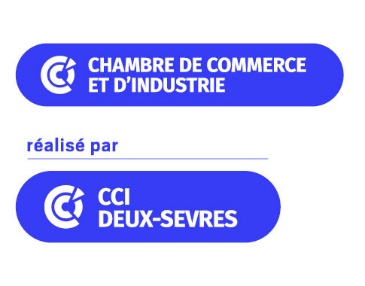 Droit à l’image : J’accepte que la CCI Deux-Sèvres, le réseau des CCI et les partenaires utilisent les photos transmises à des fins de communication dans le cadre du Challenge National du Commerce et des Services. oui        nonAnnéeLibelléExercice comptable 2020--Exercice comptable 2021Exercice comptable 2022Chiffre d’affaires HTEvolution du CA en % par rapport à N-1Marge brute (en %)Quel est le taux de marge brute (en %) de votre secteur d’activitéExcédent brut d’exploitationRésultat net comptableRémunération du dirigeant (salaire brut ou prélèvement)202020212022Nombre total de personnes travaillant dans l’entreprise (y compris les dirigeants salariés ou non et le conjoint) hors apprentis Soit le total des lignes 2, 3 et 4Nombre de personnes non salariéesNombre de salariés à temps plein hors apprentisNombre de salariés à temps partielNombre d’apprentis ou autre contrat en alternanceNombre de stagiaires accueillis Libellé des actions et/ou des formationsQuiDuréeOrganismeNatureMontantTOTAL20202021 2022Nombre de points de venteSurface de vente en m2AnnéeLibelléExercice comptable 2020-------------------------Exercice comptable 2021-------------------------Exercice comptable 2022--------------------------Chiffre d’affaires HTMarge brute (en %)Excédent brut d’exploitationRésultat netNature MontantAnnéeTOTAL202020212022Nombre total de personnes travaillant dans l’entreprise (y compris les dirigeants salariés ou non et le conjoint) hors apprentis Soit le total des lignes 2, 3 et 4Nombre de personnes non salariéesNombre de salariés à temps plein hors apprentisNombre de salariés à temps partielNombre d’apprentis ou autre contrat en alternanceNombre de stagiaires accueillis Libellé des actions et/ou des formationsQuiDuréeOrganismeNatureMontantTOTALAnnéeLibelléAnnée civile 2021--Année civile 2022--1er trimestre 2023Déclaration de Chiffre d’affaires HTEvolution du CA en % par rapport à N-1Marge brute (en %)Quel est le taux de marge brute (en %) de votre secteur d’activitéPrélèvement du dirigeant